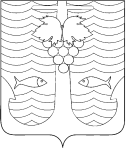 СОВЕТ ТЕМРЮКСКОГО ГОРОДСКОГО ПОСЕЛЕНИЯТЕМРЮКСКОГО РАЙОНАРЕШЕНИЕ № _________сессия		                                                                                IVсозыва«___» ________________года	                                                                      г.ТемрюкО внесении изменений в решение XLIV сессии Совета Темрюкского городского поселения Темрюкского района III созыва от 23 мая 2017 года № 328 «Об утверждении тарифа муниципальному унитарному предприятию Темрюкского городского поселения Темрюкского района «Чистый город» на услуги по сбору и транспортированию твердых коммунальных отходов на территории Темрюкского городского поселения Темрюкского района»В целях решения вопросов местного значения, закрепленных пунктом 18 части 1 статьи 14 Федерального закона от 6 октября 2003 года № 131-ФЗ «Об общих принципах организации местного самоуправления в Российской Федерации», приведения  муниципальных правовых актов Совета Темрюкского городского поселения Темрюкского в соответствие с постановлением главы администрации (губернатора) Краснодарского края от 19 августа  2019 года № 528 «О внесении изменений в постановление главы администрации (губернатора) Краснодарского края от 17 марта 2017 года № 175 «Об  утверждении нормативов накопления твердых коммунальных отходов в Краснодарском крае», Совет Темрюкского городского поселения Темрюкского района р е ш и л:         1. Внести в решение XLIV сессии Совета Темрюкского городского поселения Темрюкского района III созыва от 23 мая 2017 года № 328 «Об утверждении  тарифа муниципальному унитарному предприятию  Темрюкского городского поселения Темрюкского района «Чистый город» на услуги по сбору и транспортированию твердых коммунальных отходов на территории Темрюкского городского поселения Темрюкского района» следующие изменения:         1)  пункт 1 изложить в следующей редакции:«1. Утвердить муниципальному унитарному предприятию Темрюкского городского поселения Темрюкского района «Чистый город» тариф на услуги по сбору и транспортированию твердых коммунальных отходов на территории Темрюкского городского поселения Темрюкского района в размере 500 (пятьсот) рублей  за 1 метр кубический для всех категорий потребителей или 104 (сто четыре) рубля  в месяц  с 1 (одного) человека»;      2) приложение к решению изложить в новой редакции согласно приложению к настоящему решению.       2. Пункт 1 решения X сессии Совета Темрюкского городского поселения Темрюкского района IV созыва от 25 февраля 2020 года № 74 «О внесении изменений в решение XLIV сессии Совета Темрюкского городского поселения Темрюкского района III созыва от 23 мая 2017 года № 328 «Об утверждении тарифа муниципальному унитарному предприятию Темрюкского городского поселения Темрюкского района «Чистый город» на услуги по сбору и транспортированию твердых коммунальных отходов на территории Темрюкского городского поселения Темрюкского района» считать утратившим силу.      3. Контроль за выполнением настоящего решения возложить на заместителя главы Темрюкского городского поселения Темрюкского района А.В. Румянцеву и постоянную комиссию Совета Темрюкского городского поселения Темрюкского района по вопросам экономики, бюджета, финансов, налогов, земельных и имущественных отношений, распоряжению муниципальной собственностью (председатель  Герман В.С.).       4. Администрации Темрюкского городского поселения Темрюкского района обеспечить официальное опубликование решения Совета Темрюкского городского поселения Темрюкского района «О внесении изменений в решение XLIV сессии Совета Темрюкского городского поселения Темрюкского района III созыва от 23 мая 2017 года № 328 «Об утверждении тарифа муниципальному унитарному предприятию Темрюкского городского поселения Темрюкского района «Чистый город» на услуги по сбору и транспортированию твердых коммунальных отходов на территории        Темрюкского    городского   поселения Темрюкского  района» в  периодическом   печатном    издании  газете Темрюкского района  «Тамань» и официально разместить на официальном сайте муниципального образования Темрюкский   район  http://www.temruk.ru  и  официальном  сайте администрации Темрюкского городского поселения Темрюкского района http://www.admtemruk.ru в информационно-телекоммуникационной сети «Интернет».      5. Настоящее решение вступает в силу после его официального опубликования, но не ранее  1 декабря  2020  года.Глава Темрюкского городского поселенияТемрюкского района                                                                    М.В. ЕрмолаевПредседательСовета Темрюкского городского поселенияТемрюкского района 								 О.С. Гусева«___» ________________ годаПриложениеПриложениек решению ____ сессии Советак решению ____ сессии СоветаТемрюкского городского поселенияТемрюкского городского поселенияТемрюкского района _______ созываТемрюкского района _______ созываот"_____" _____________  2020 года № от"_____" _____________  2020 года № КАЛЬКУЛЯЦИЯКАЛЬКУЛЯЦИЯКАЛЬКУЛЯЦИЯКАЛЬКУЛЯЦИЯКАЛЬКУЛЯЦИЯрасчета тарифа муниципальному унитарному предприятию Темрюкского городского поселения Темрюкского района «Чистый город» на услуги по сбору и транспортированию твердых коммунальных отходов на территории Темрюкского городского поселения Темрюкского районарасчета тарифа муниципальному унитарному предприятию Темрюкского городского поселения Темрюкского района «Чистый город» на услуги по сбору и транспортированию твердых коммунальных отходов на территории Темрюкского городского поселения Темрюкского районарасчета тарифа муниципальному унитарному предприятию Темрюкского городского поселения Темрюкского района «Чистый город» на услуги по сбору и транспортированию твердых коммунальных отходов на территории Темрюкского городского поселения Темрюкского районарасчета тарифа муниципальному унитарному предприятию Темрюкского городского поселения Темрюкского района «Чистый город» на услуги по сбору и транспортированию твердых коммунальных отходов на территории Темрюкского городского поселения Темрюкского районарасчета тарифа муниципальному унитарному предприятию Темрюкского городского поселения Темрюкского района «Чистый город» на услуги по сбору и транспортированию твердых коммунальных отходов на территории Темрюкского городского поселения Темрюкского районарасчета тарифа муниципальному унитарному предприятию Темрюкского городского поселения Темрюкского района «Чистый город» на услуги по сбору и транспортированию твердых коммунальных отходов на территории Темрюкского городского поселения Темрюкского районарасчета тарифа муниципальному унитарному предприятию Темрюкского городского поселения Темрюкского района «Чистый город» на услуги по сбору и транспортированию твердых коммунальных отходов на территории Темрюкского городского поселения Темрюкского районарасчета тарифа муниципальному унитарному предприятию Темрюкского городского поселения Темрюкского района «Чистый город» на услуги по сбору и транспортированию твердых коммунальных отходов на территории Темрюкского городского поселения Темрюкского районарасчета тарифа муниципальному унитарному предприятию Темрюкского городского поселения Темрюкского района «Чистый город» на услуги по сбору и транспортированию твердых коммунальных отходов на территории Темрюкского городского поселения Темрюкского районарасчета тарифа муниципальному унитарному предприятию Темрюкского городского поселения Темрюкского района «Чистый город» на услуги по сбору и транспортированию твердых коммунальных отходов на территории Темрюкского городского поселения Темрюкского района333№ п/пСтатьи затратЕд. изм.2020 год2020 год2021 год№ п/пСтатьи затратЕд. изм.ПланОценкаПланНатуральные показателиНатуральные показатели1Собрано и транспортировано ТКО всего, в т.ч.:тыс. куб.м107,62107,02118,06Населениетыс. куб.м68,5966,7076,09Предприятиятыс. куб.м30,6326,2641,97Стихийные свалкитыс. куб.м8,4014,062Выручка (предъявлено к оплате)тыс. руб.51 657,6048 599,8759 030,00Населениетыс. руб.32 923,2032 013,4338 045,00Предприятиятыс. руб.14 702,4012 558,5820 985,00Субсидии из бюджета ТГП ТРтыс. руб.4 032,004 027,860,003Прямые расходы (20)тыс. руб.35 954,0835 932,1241 694,503.1АМОРТИЗАЦИЯтыс. руб.3 051,923 051,923 490,443.2ЗАТРАТЫ НА ОПЛАТУ ТРУДАтыс. руб.12 872,1912 869,7216 094,73Оплата трудатыс. руб.9 878,899 876,9912 352,06численностьчел.33,5031,3036,50средняя з/пруб.24 574,3526 296,5728 201,05Обязательные страховые взносытыс. руб.2 993,302 992,733 742,673.3ПРИОБРЕТЕНИЕ БУНКЕРОВ, КОНТЕЙНЕРОВтыс. руб.89,0089,00239,003.4РЕМОНТ И ТЕХ.ОБСЛУЖ. А/Мтыс. руб.2 985,032 970,182 624,103.5ТОПЛИВОтыс. руб.6 453,616 453,617 000,303.6ПРОЧИЕ РАСХОДЫ, в т.ч.:тыс. руб.10 502,3310 497,6912 245,933.6.1Услуги по приему и сортировке отходовтыс. руб.6 630,466 414,246 998,994Цеховые расходы (20)тыс. руб.3 827,843 732,574 173,724.1ЗАТРАТЫ НА ОПЛАТУ ТРУДАтыс. руб.3 333,763 240,953 706,93Оплата трудатыс. руб.2 558,532 487,302 844,92численностьчел.107,59,5средняя з/пруб.21 321,0827 636,6724 955,44Обязательные страховые взносытыс. руб.775,23753,65862,01Прочие расходы494,08491,62466,795Всего расходы на производствотыс. руб.39 781,9339 664,6945 868,226Общехозяйственные расходы (26)тыс. руб.9 692,759 605,7010 523,976.1Управлениетыс. руб.7 001,116 961,697 461,826.1.1ЗАТРАТЫ НА ОПЛАТУ ТРУДАтыс. руб.5 593,385 560,965 847,33Оплата трудатыс. руб.4 292,694 267,814 487,59численностьчел.9,59,59,5средняя з/пруб.37 655,1837 436,9339 364,82Обязательные страховые взносытыс. руб.1 300,691 293,151 359,746.1.2ПРОЧИЕ РАСХОДЫтыс. руб.1 407,731 400,731 614,496.2Абонентский отделтыс. руб.2 691,642 644,013 062,156.2.1ЗАТРАТЫ НА ОПЛАТУ ТРУДАтыс. руб.1 031,411 001,001 525,07Оплата трудатыс. руб.791,57768,231 170,43численностьчел.3,003,004,00средняя з/пруб.21 988,0621 339,7224 383,96Обязательные страховые взносытыс. руб.239,84232,77354,646.2.2ПРОЧИЕ РАСХОДЫтыс. руб.1 660,231 643,011 537,087Всего затрат на реализациютыс. руб.49 474,6749 270,3956 392,198Прибыль до налогообложениятыс. руб.2 182,93-670,522 637,819Итого стоимость услуг по сбору и транспортированию ТКОтыс. руб.51 657,6048 599,8759 030,0010Налог на доходытыс. руб.1 549,731 414,831 700,42Стоимость 1м3руб.480,0480,0500,0Норматив накопления ТКО на 1 человекакуб.м0,1880,1880,208Стоимость услуги для 1 человекаруб.90,090,2104,09Прибыль после налогообложениятыс. руб.633,20-2 085,35937,39Заместитель главы Темрюкского городского поселенияЗаместитель главы Темрюкского городского поселенияТемрюкского районаТемрюкского районаА. В. Румянцева